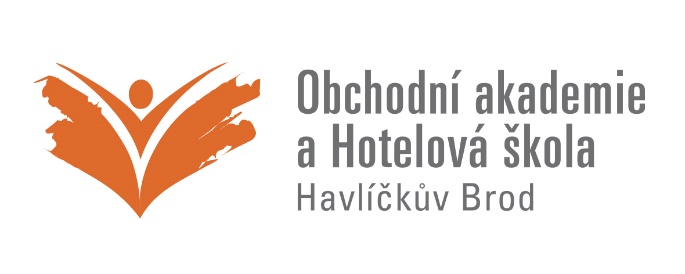 přijímačky nanečisto
středa 5. února 2020závazná Přihláška žáka	Přihláška podána dne:  		 Jméno a příjmeníBydlištěTelefon E-mailZákladní škola